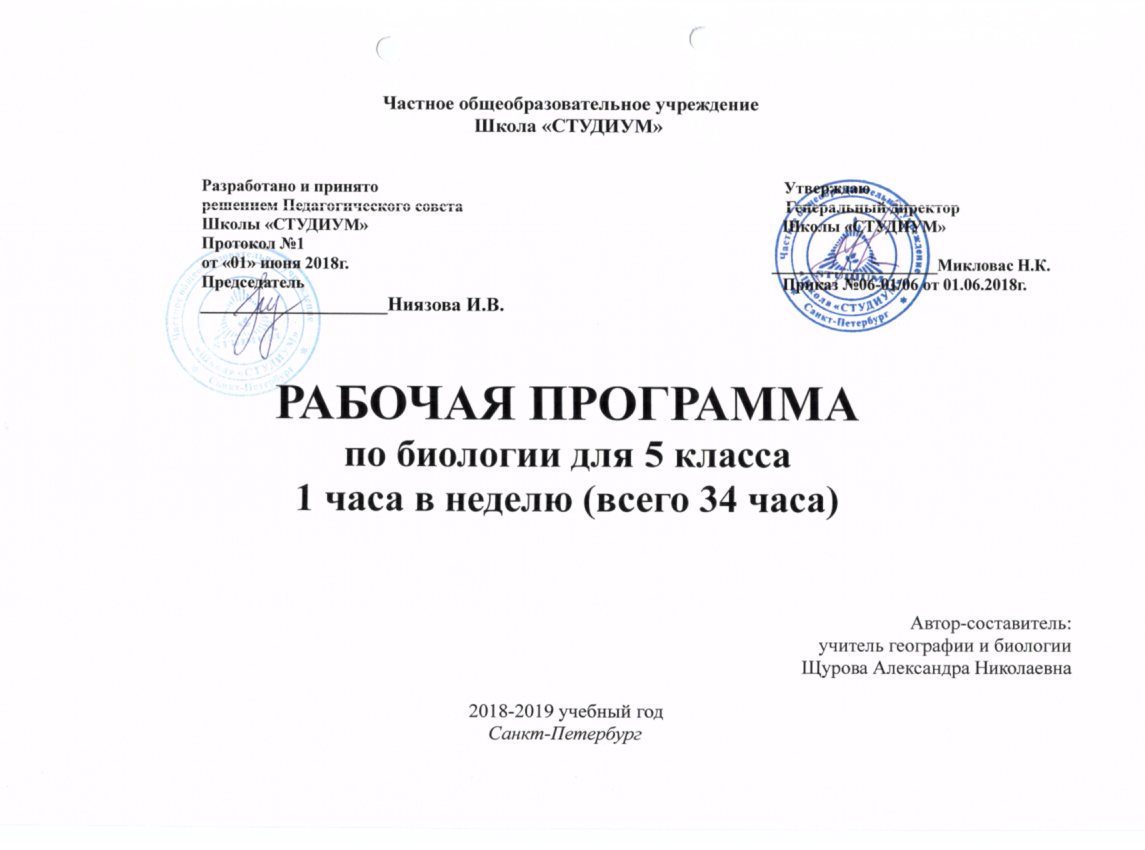  Частное общеобразовательное учреждениеШкола «СТУДИУМ»                                  Разработано и принято                                                                                                 Утверждаю                                  решением Педагогического совета                                                                             Генеральный директор                                  Школы «СТУДИУМ»                                                                                                   Школы «СТУДИУМ»                                  Протокол №1                                  от «01» июня 2018г.                                                                                                     ____________________Микловас Н.К.                                  Председатель                                                                                                                  Приказ №06-01/06 от 01.06.2018г.			                             ___________________Ниязова И.В.РАБОЧАЯ ПРОГРАММАпо биологии для 5 класса1 час в неделю (всего 34 часа)Автор — составитель:учитель географии и биологииЩурова Александра Николаевна2018-2019 уч. годСанкт-ПетербургПояснительная записка         Рабочая программа по биологии для 5 класса средней школы «Биология. Введение в биологию. 5 класс» составлена на основе Фундаментального ядра содержания общего образования, требований к результатам освоения основной образовательной программы основного общего образования, требований к структуре основной образовательной программы основного общего образования, прописанных в Федеральном государственном образовательном стандарте основного общего образования, а также Концепции духовно-нравственного развития и воспитания гражданина России.         Курс продолжает изучение естественнонаучных дисциплин, начатое в начальной школе, одновременно являясь пропедевтической основой для изучения естественных наук в старшей школе. Курс (линейный) изучается согласно программе основного общего образования по биологии в 5-9 класс авторы Н.И. Сонин, В.Б.Захаров, Москва, издательство «Дрофа», 2018 г. по учебнику А.А. Плешаков, Н.И. Сонин. Биология. Введение в биологию. 5 класс. Москва, «Дрофа», 2018 Учебное содержание курса включает 34 часа, 1 час в неделю.         Биология входит в число естественных наук, изучающих природу, а также пути познания человеком природы. Значение биологических знаний для современного человека трудно переоценить. Помимо мировоззренческого значения, адекватные представления о живой природе лежат в основе  природоохранных мероприятий, мероприятий по поддержанию здоровья человека, его безопасности и производственной деятельности в любой отрасли хозяйства. Поэтому  главная цель российского образования  заключается в повышении его качества и эффективности  получения и практического использования знаний. Для решения этой важнейшей задачи был принят новый государственный образовательный стандарт  общего образования. В соответствии с ФГОС  базовое биологическое образование в основной школе должно обеспечить учащимся  высокую биологическую, экологическую и природоохранную грамотность, компетентность в решении широкого круга вопросов, связанных с живой природой.Курс для учащихся  5 классов реализует следующие задачи:- систематизация знаний  об объектах живой и неживой природы, их взаимосвязях, полученных в процессе изучения предмета «Окружающий мир.1-4 классы», познакомить учащихся с основными понятиями и закономерностями науки биологии;- развитие познавательных интересов, интеллектуальных и творческих способностей учащихся;- формирование первичных умений, связанных с выполнением практических и лабораторных работ;- воспитание ответственного и бережного отношения к окружающей природе, формирование экологического мышления, ценностного отношения к природе и человеку.         В основу данного курса положен системно -  деятельностный подход. Учащиеся вовлекаются в исследовательскую деятельность, что является условием приобретения прочных знаний. Целесообразно шире использовать  в преподавании  развивающие, исследовательские, личностно-ориентированные, проектные и групповые педагогические технологии. Целесообразно также проведение региональных модулей, обеспечивающих в зависимости от существующих в регионе образовательных и воспитательных приоритетов деятельности учащихся по изучению и сохранению природы родного края, по защите и укреплению своего здоровья, наблюдению и оценке состояния окружающей среды.Программа предусматривает проведение демонстраций, наблюдений, лабораторных и практических работ. Это позволяет вовлечь учащихся в разнообразную учебную деятельность, способствует активному получению знаний.Преобладающей формой текущего контроля выступает письменный (самостоятельные, лабораторные и контрольные работы) и устный опрос.Содержание программыБиология. Введение в биологию. 5 класс.(34 часа, 1 час в неделю)живой природе. Методы изучения природы: наблюдение, эксперимент (опыт), измерение. Оборудование для научных исследований. Из истории биологии. Великие естествоиспытатели. Правила работы в кабинете биологии, правила работы с биологическими приборами и инструментами.Лабораторные и практические работы:Знакомство с оборудованием для научных исследований. (Л\р №1)Проведение наблюдений, опытов и измерений с целью конкретизации знаний о методах изучения природы. (Л\р №2) Клетка – основа строения и жизнедеятельности организма- 3часа .Методы изучения клетки. Увеличительные приборы: ручная лупа и световой микроскоп. Клетка – элементарная единица живого. Безъядерные и ядерные клетки. Строение и функции ядра, цитоплазмы и ее органоидов. Хромосомы, их значение. Различия в строении растительной и животной клеток. Содержание химических элементов в клетке. Вода. Другие неорганические вещества, их роль в жизнедеятельности клеток. Органические  вещества: белки, жиры, углеводы, нуклеиновые кислоты, их роль в клетке.Лабораторные и практические работы:Устройство ручной лупы и светового микроскопа. (Л\р №2)Строение клеток кожицы чешуи лука. (Л\р № 3)Определение физических свойств белков, жиров, углеводов.(Л\р №4)Процессы жизнедеятельности организмов – 2часа.Обмен веществ. Питание. Способы питания организмов. Различия в способах питания растений и животных. Дыхание. Его роль в жизни организмов.Демонстрационные работы:Образование на свету в зеленых листьях углеводов.Выделение зелеными листьями  в процессе фотосинтеза кислорода.Раздел 2.  Многообразие организмов, их классификации (14 часов.)Эволюция растений и животных – 1час.Как развивалась жизнь на Земле.Разнообразие живого – 1 час.Бактерии. Грибы – 2часа. Царства живой природы: Бактерии, Грибы. Существенные признаки представителей этих царств, их характеристика, строение, особенности жизнедеятельности, места обитания, их роль в природе и жизни человека.Демонстрации:Знакомство со съедобными и ядовитыми грибами.  Многообразие растительного мира –5 часов. Водоросли. Стро6ение, жизнедеятельность, размножение. Роль водорослей в природе, их использование человеком. Мхи, строение и жизнедеятельность. Роль мхов  в природе, хозяйственное значение. Папоротники, строение и жизнедеятельность. Многообразие папоротников, их роль в природе. Особенности строения, жизнедеятельности и многообразие голосеменных. Роль голосеменных в природе, использование человеком. Покрытосеменные растения, особенности строения, жизнедеятельности, многообразие.Демонстрации:Водоросли в аквариуме.Листья и споры папоротников.Хвоя и шишки голосеменных растений.Строение цветкового растения (органы).Многообразие животного мира – 5 часов.Простейшие. Беспозвоночные. Позвоночные. Значение животных в природе и жизни человека.Раздел 3 .Среда обитания живых организмов  (6часов)Три среды обитания. Жизнь на разных материках. Природные зоны Земли. Жизнь в морях и океанах. Природные сообщества.Лабораторные и практические работы:Определение (узнавание) наиболее распространенных растений и животных с использованием различных источников информации (фотографий, атласов-определителей, гербариев). (Л/р №5)Исследование особенностей строения растений и животных, связанных со средой обитания. Знакомство с экологическими проблемами местности и доступными путями их решения. (Пр.раб. №1)Раздел 4 . Человек на Земле (5часов)Как человек появился на Земле. Как человек изменил Землю. Жизнь под угрозой. Не станет ли Земля пустыней. Здоровье человека и безопасность жизни.Лабораторные и практические работы:Измерение своего роста и массы тела. (Л\р №6)Оказание первой медицинской помощи пострадавшему. (Пр.раб. № 2)Планируемые результаты освоения учебной  программы по биологии в 5 классе:Личностными результатами изучения предмета «Биология» являются: Осознавать единство и целостность окружающего мира, возможности его познаваемости и объяснимости на основе достижений науки. Постепенно выстраивать собственное целостное мировоззрение.Осознавать потребность и готовность к самообразованию, в том числе и в рамках самостоятельной деятельности вне школы. Оценивать жизненные ситуации с точки зрения безопасного образа жизни и сохранения здоровья. Оценивать экологический риск взаимоотношений человека и природы. Формировать  экологическое мышление: умение оценивать свою деятельность и поступки других людей с точки зрения сохранения окружающей среды – гаранта жизни и благополучия людей на Земле.Метапредметными результатами изучения курса «Биология» является (УУД).Регулятивные УУД:Самостоятельно обнаруживать и формулировать учебную проблему, определять цель учебной деятельности, выбирать тему проекта.Выдвигать версии решения проблемы, осознавать конечный результат, выбирать из предложенных и искать самостоятельно  средства достижения цели.Составлять (индивидуально или в группе) план решения проблемы (выполнения проекта).Работая по плану, сверять свои действия с целью и, при необходимости, исправлять ошибки самостоятельно.В диалоге с учителем совершенствовать самостоятельно выработанные критерии оценки.Познавательные УУД:Анализировать, сравнивать, классифицировать и обобщать факты и явления. Выявлять причины и следствия простых явлений.Осуществлять сравнение, сериацию и классификацию, самостоятельно выбирая основания и критерии для указанных логических операций; строить классификацию на основе дихотомического деления (на основе отрицания).Строить логическое рассуждение, включающее установление причинно-следственных связей.Создавать схематические модели с выделением существенных характеристик объекта. Составлять тезисы, различные виды планов (простых, сложных и т.п.). Преобразовывать информацию  из одного вида в другой (таблицу в текст и пр.).Вычитывать все уровни текстовой информации. Уметь определять возможные источники необходимых сведений, производить поиск информации, анализировать и оценивать ее достоверность. Коммуникативные УУД:Самостоятельно организовывать учебное взаимодействие в группе (определять общие цели, распределять роли, договариваться друг с другом и т.д.)Календарно-тематическое планированиеЛабораторные работы, демонстрации, практические работы:№Содержание(Раздел, тема)Кол-вочасовХарактеристика деятельности учащихсяДата проведенияВведение – 4ч1Что такое живой организм1Сравнивает разные живые организмыФормирует понятие «живой организм»Выделяет и обобщает существенные признаки живых организмов; обобщает новые и полученные на уроке знания о живых организмахДоказывает  связь живой и неживой природы3-7.092Науки о живой природеЛабораторная работа №11л\рПоказывает рисунки, связанные с природой,Противопоставляет различные науки о природеЗапоминает, какая наука, с чем связана, что она изучаетРаспознает объекты изучения естественных наук, сравнивает науки о природеОсмысливает разнообразие наук о природе.10-14.093Методы изучения природыЛабораторная работа №21лрЗнакомится с  методами изучения природыИсследует различные методы изучения природы,Знакомится с оборудованием для научных исследований.Проводит  наблюдения, опыты и измерения с целью конкретизации знаний о методах изучения природы.Моделирует изучение природы, анализирует полученные знания;Осмысление методов изучения природы17-21.094Из истории биологии. Великие естествоиспытатели1Знакомится с  именами  великих естествоиспытателей и их значением для истории биологии,Запоминает имена ученых и их значение для биологии,Формулирует  оценку вклада ученых-биологов в развитие наукиПонимает  роль исследований и открытий ученых-биологов в развитии представлений о живой природе24-28.09Клетка - основа строения и жизнедеятельности организма - 3ч .Клетка - основа строения и жизнедеятельности организма - 3ч .Клетка - основа строения и жизнедеятельности организма - 3ч .Клетка - основа строения и жизнедеятельности организма - 3ч .Клетка - основа строения и жизнедеятельности организма - 3ч .5Увеличительные приборыЛабораторная работа №31лрЗнакомится с работой лупы и светового микроскопа, историей их открытияИзучает правила работы с микроскопомРаспознает части светового микроскопа,Знакомится с методикой приготовления микропрепаратовДемонстрирует приготовление микропрепарата, оценивает приготовление микропрепаратовПонимает  важность открытия увеличительных приборов, в том числе современных1-5.106Живые клетки1Знакомится с историей открытия и  понятием «клетка»Доказывает, что они живыеИзучает различные виды клетокОбъясняет причину их отличияРаспознает части клетки: органоидыСравнивает животную и растительную клеткиОсознает единство строения клетокМоделирует строение клетокПонимает появление множества клеток из одной8-12.107Химический состав клеткиЛабораторная работа №41лрПеречисляет  химические элементы, входящие в состав живых организмов,Сравнивает химический состав тел живой и неживой природыЗнакомится с названиями химических веществ клеткиПриводит примеры органических и неорганических веществПонимает их роль в организмеИзучает химический состав семянОбобщает знания о клетки, доказывает единство происхождения клеткиОсознает сложность строения клеток15-19.10Раздел 3. Процессы жизнедеятельности - 2чРаздел 3. Процессы жизнедеятельности - 2чРаздел 3. Процессы жизнедеятельности - 2чРаздел 3. Процессы жизнедеятельности - 2чРаздел 3. Процессы жизнедеятельности - 2ч8Вещества и явления в окружающем мире.Обмен веществ. Питание1Узнает о сущности обмена веществ, его составляющих (питание, дыхание)Сравнивает питание у разных организмовПонимает сущность фотосинтеза – питания зеленых растений с помощью солнечного светаНаблюдает образование крахмала в зеленых листьях на свету и образование кислорода в процессе фотосинтезаОбъясняет разницу в питании разных организмов (гетеротрофы и автотрофы)Соотносит свой способ питания с другими;Формулирует важность обмена веществ, разнообразие питания у организмовПонимает  сложность строения живых организмов24-28.109Дыхание и его роль в жизни организмаКонтрольная работа №11к\рВыявляет сущность процесса дыхания, его важность для живых организмов,Сравнивает способы дыхания у разных организмов (растений и животных: водных, наземных),Объясняет разницу способов дыхания у разных организмовРаскрывает роль дыхания в жизни организмовОсмысливает  важность для живых организмов процесса дыхания7-11.11Раздел 2.Многообразие организмов, их классификация – 14ч.Раздел 2.Многообразие организмов, их классификация – 14ч.Раздел 2.Многообразие организмов, их классификация – 14ч.Раздел 2.Многообразие организмов, их классификация – 14ч.Раздел 2.Многообразие организмов, их классификация – 14ч. Эволюция растений и животных -2ч. Эволюция растений и животных -2ч. Эволюция растений и животных -2ч. Эволюция растений и животных -2ч. Эволюция растений и животных -2ч.10Как развивалась жизнь на Земле.1Знакомится с историей появления и развития жизни на ЗемлеРазличает древних животных и растений  по картинкамКомментирует первичность водных обитателейОбъясняет необходимые изменения у животных  при выходе на сушу, при жизни вдали от воды, связанном с полетом и с похолоданием.Объясняет необходимые изменения у растений при выходе на сушу, вдали от воды.Составляет геохронологическую схему эволюции живых организмовДает определение Эволюции органического мираПриводит доказательства родства, общности происхождения и эволюции растений и животных.14-18.1111Разнообразие живого1Сравнивает представителей царств живой природыПриводит примеры основных представителей царств живой природыВыявляет отличительные признаки представителей царств живой природыОпределяет предмет изучения систематикиКлассифицирует организмы по правилам очередности таксонов  систематикиПонимает принцип современной классификации живых организмов21-25.11Бактерии. Грибы – 2ч.Бактерии. Грибы – 2ч.Бактерии. Грибы – 2ч.Бактерии. Грибы – 2ч.Бактерии. Грибы – 2ч.12БактерииУзнает о бактериях, представителях отдельного царства живой природы.Характеризует главное отличие клетки бактерии от клеток других царствВыделяет существенные особенности строения и функционирования бактериальных клеток.Знает правила, позволяющие избежать заражения болезнетворными бактериями.Имеет представление о положительной и отрицательной роли бактерий в природе и жизни человека28.11-2.1213Грибы1Знакомится  с царством Грибов, его особенностямиИзучает строение гриба (грибница (мицелий), гифы, плодовое тело)Классифицирует грибы (шляпочные грибы (съедобные, ядовитые), дрожжевые грибы, плесневые грибы, грибы-паразиты)Распознает шляпочные съедобные грибы и ядовитыеОбъясняет «дружбу» некоторых шляпочных грибов и деревьев (симбиоз – взаимовыгодное сожительство)Описывает значение основных групп грибов5-9.1214Водоросли1Объясняет принципиальное отличие растений от других живых существ (фотосинтез)Приводит примеры систематических групп растенийУзнает особенности строения и распространения водорослейСравнивает строение одноклеточных и многоклеточных водорослей, их размножениеОписывает значение водорослей в природе и для человека12-16.1215Мхи. Папаротники1Знакомится с мхами (появление органов и спор) ,с папоротниками (особенностями строения и размножения)Сравнивает строение водоросли и мхаПонимает причину их отличия (растения суши)Описывает строение и особенности произрастания кукушкиного льна и сфагнума Распознает листья со спорами  папоротника в гербарии представителей папоротников, хвощей и плауновОбъясняет, почему сейчас на планете не осталось гигантских папоротниковых лесовРассматривает отпечатки древних папоротников на каменном углеПонимает происхождение каменного угля и нефтиОбъясняет, почему невозможно найти цветущий папоротник19-23.1216Голосеменные1Знакомится с многообразием голосеменныхПриводит доказательства наличия прогрессивных особенностей строения, жизнедеятельности голосеменных по сравнению со споровыми.Выясняет отличие споры от семениОбъясняет преимущества семенного размножения перед размножением с помощью спор.Изучает расположение семян на шишках, хвоинки – видоизмененные листьяСравнивает ель и сосну (теневыносливое и светолюбивое растения)Приводит примеры использования голосеменных растений человеком9-14.0117Покрытосеменные(цветковые) растения1Называет и сравниваетпредставителей разных классов покрытосеменных растений.Выявляет черты более высокой организации у покрытосеменных чем у голосеменных (цветок, плод)Применяет знания о движущих силах эволюции, сравнивая внешнее строение от водорослей до цветковыхРазличает органы цветковых (вегетативные и генеративные).Выделяет  и сравниваетособенности разных жизненных форм покрытосеменных и сред их обитания16-20.0118Значение растений в природе и жизни человека.  1Выстраивает эволюционное направление развития растенийПонимает причины изменения в филогенезе (от воды на сушу)Отличает по картинкам древние вымершие или редкие растения (псилофиты, риниофиты, древовидные папоротники, хвощи, плауны, секвои…)Приводит примеры  роли растений в природе и хозяйственной деятельности человекаКлассифицирует растения на дикорастущие и культурные (пищевые, технические, декоративные, кормовые, лекарственные)Доказывает, что в природе не существует абсолютно вредных растенийПриводит примеры растений, занесенных в Красную книгуФормулирует правила поведения в лесу23-27.01Раздел 7. Многообразие животных – 5чРаздел 7. Многообразие животных – 5чРаздел 7. Многообразие животных – 5чРаздел 7. Многообразие животных – 5чРаздел 7. Многообразие животных – 5ч19Животные. Простейшие1Приводит примеры животныхВыделяет особенности представителей царства животныхОтличает клетку растения и клетку животногоЗнакомится с одноклеточными животными – ПростейшимиОтличает Простейших от бактерийОписывает некоторых представителей Простейших (амебу, инфузорию, малярийного плазмодия)Понимает опасность заражения человека малярийным плазмодием и пути его заражения30.01-3.0220Беспозвоночные1Делит животных на одноклеточных и многоклеточных (беспозвоночных и позвоночных)Понимает главный принцип деления животных на позвоночных и беспозвоночныхЗнакомится с особенностями строения и образа жизни различных типов беспозвоночных: кишечнополостных, червей, моллюсков, членистоногих, иглокожихРаспознает беспозвоночных животных по типамОпределяет наиболее распространенный тип6-10.0221Позвоночные1Понимает главный принцип деления животных на позвоночных и беспозвоночныхЗнакомится с особенностями строения и образа жизни различных классов позвоночных: рыбы, земноводные, пресмыкающиеся, птицы, млекопитающие в зависимости от среды обитания.Распознает позвоночных животных по классамОпределяет наиболее распространенный класс, наиболее высокоорганизованный.Анализируют и моделируют очередность исторической последовательности появления классов животных в процессе эволюции.Знакомятся с названиями вымерших древних животных: стегоцефала, динозавров, фороракоса, археоптерикса, саблезубого тигра, мамонта…13-17.0222Значение животных в природе и жизни человека.1Характеризуют роль животных в природе (цепи питания) и жизни человека (домашние, служебно-декоративные,  паразиты, ядовитые)Демонстрируют знания о существовании различных пород животныхОсваивают навыки содержания домашних животных.20-24.0223Контрольная работа № 21к\рЦарства природы, бактерии, грибы, растения, животные.27.02-3.0324Три среды обитания.1Знакомится с тремя средами обитанияХарактеризует условия каждой из нихВыявляет приспособления организмов к среде обитания.Соотносит виды конечностей животных со средой их обитания6-10.0325Жизнь на разных материках.1Демонстрирует  элементарные представления о животном и растительном мире материков планетыОтличает представителей флоры и фауны по полушариям, материкамИспользует карту растений и животных ЗемлиЗнает и умеет находить  материки планеты на карте.Систематизирует информацию о многообразии растительного и животного мира материков.13-17.0326Природные зоны Земли.1Перечисляет природные зоны ЗемлиПонимает причины их сменыХарактеризует положение и условия основных природных зон:(тундра, тайга, широколиственный и смешанный  лес, травянистая равнина – степь и саванна, пустыня, субтропический лес)Приводит примеры многообразия растительного и животного мира в связи с природными условиями (абиотическими факторами).20-24.0327Жизнь в морях и океанах.Лабораторная работа №51л\рПриводит примеры морских обитателейОбъясняет приспособления живых организмов, обитающих в разных частях и на разных глубинах океана.Понимает рациональность приспособлений обитателей океана к разным условиям в его пределахСоотносит внешний вид морских обитателей и природное сообществоОсознает роль Мирового океана на планете.3-7.0428Природные сообществаПрактическая работа №11п\рДемонстрирует элементарные представления о природных сообществах планеты.Различает естественные и искусственные сообществаСоставляет элементарные пищевые цепиПонимает значение пищевых связей в сообществах для осуществления круговорота веществДелает вывод о круговороте веществ в природе.10-14.0429Контрольная работа № 31к\рНаземная, водная, почвенная среды обитания живых организмов.17-21.04Раздел 4. Человек на Земле – 5ч.Раздел 4. Человек на Земле – 5ч.Раздел 4. Человек на Земле – 5ч.Раздел 4. Человек на Земле – 5ч.Раздел 4. Человек на Земле – 5ч.30Как человек появился на Земле?Лабораторная работа №61л\рПолучает представление об эволюции человека.Выделяет три вида людейХарактеризует все три вида (Ч. Умелого, Ч. Прямоходящего и Ч. Разумного: неандертальца и кроманьонца)Находит сходство и отличия человекообразных обезьян и современного человекаПонимает роль  совместной охоты и трудовой деятельности в социализации предка человекаДелает вывод о эволюции человека, как биологического и социального существаПрогнозирует дальнейший ход эволюции человека24-28.0431Как человек изменил Землю1Анализирует последствия хозяйственной деятельности человека в природе с древностиПеречисляет и характеризует важнейшие экологические проблемы, которые необходимо решить человечеству (радиоактивные отходы, озоновая дыра, кислотные дожди, парниковый эффект)Предлагает пути выхода из создавшейся ситуации29.04-3.0532Жизнь под угрозой. Не станет ли Земля пустыней?1Называет исчезнувшие виды растений и животных.Выясняет, какие редкие и исчезающие виды растений и животных обитают в их регионе.Понимает причины исчезновения видовОбсуждает способы сохранения биологического разнообразияОбъясняет причины исчезновения степей, лесов, болот, обмеления рек.Определяет степень личного участия в природоохранной работе.Предлагает меры по уменьшению опустынивания планеты6-10.0533Здоровье человека и безопасность жизни.Лабораторная работа №71л\рФормулирует понятие Здорового образа жизниЗапоминает ядовитые растения и животныеОсваивает приемы оказания первой помощи пострадавшим при отравлениях, кровотечениях, растяжении связок, ударах молнии, укусах животныхОбосновывает необходимость соблюдения правил поведения в природе и выполнения гигиенических требований и правил поведения, направленных на сохранение здоровья.13-17.0534Контрольная работа №41к\рБиологическое разнообразие,  Красная книга, здоровый образ жизни.20-24.05№ТемаОборудование2Л,р №1«Знакомство с оборудованием для научных исследований».Лабораторное оборудование (набор).3Л\р № 2«Проведение наблюдений, опытов и измерений с целью конкретизации знаний о методах изучения природы»Изображения растений, животных, гербарии.5Л,р №3«Устройство ручной лупы и светового микроскопа».«Строение клеток кожицы чешуи лука».Ручная лупа, микроскоп, набор для изготовления временного микропрепарата7Л.р №4«Определение физических свойств белков, жиров, углеводов».Семя подсолнечника, клубень картофеля, фильтровальная бумага, раствор йода, пипетка, мука, стакан, вода.8Дем.«Образование на свету в зеленых листьях углеводов».Комнатное растение, черная бумага, спиртовка, вода, раствор спирта, раствор йода.11Дем.«Разнообразие живого»Коллекции насекомых, гербарии растений, изображения животных, муляжи грибов.13Дем.«Съедобные и ядовитые грибы».Открытки с изображением грибов, муляжи грибов14Дем.«Водоросли в аквариуме».Аквариумные водоросли (элодея), лупа, набор для препарирования, микроскоп15Дем.«Листья и споры папоротников».Гербарий «Лист папоротника», лупа ручная.16Дем.«Хвоя и шишки голосеменных растений»Гербарий «Ветка сосны», шишки сосны и ели.17Дем.«Строение цветкового растения (органы)».Гербарии цветковых растений. Семена цветковых растений.27Л.р.№6«Определение (узнавание) наиболее распространенных растений и животных с использованием различных источников информации (фотографий, атласов-определителей, гербариев)»Гербарии, фотографии, определитель28Пр.раб.№1«Исследование особенностей строения растений и животных, связанных со средой обитания. Знакомство с экологическими проблемами местности и доступными путями их решения».Гербарии, фотографии, карточки30Л.р.№6«Измерение своего роста и массы тела»Весы, сантиметровая лента.33Л.р.№7«Оказание первой медицинской помощи пострадавшему»Бинт, марлевые салфетки, жгут, шина.